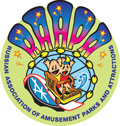  The 10th ANNIVERSARY  INTERNATIONAL SUMMER FORUM 
OF AMUSEMENT INDUSTRY SPECIALISTSJuly 13 – 15, 2022, Saint-Petersburg Organizer: Russian Association of Amusement Parks and Attractions (RAAPA)Supported by: Saint-Petersburg AdministrationGeneral information partner: “Attractions and Entertainments” magazineWelcome for participation: Executives and specialists of parks, water parks, health resorts, family entertainment centers and shopping malls, experts on cultural and leisure activities;Executives and specialists of manufacturing companies and suppliers of attractions, entertainment equipment, and services for amusement industry;Representatives of city and regional authorities;Mass media;Other interested partiesPROGRAMMEJuly 12 (Tuesday)(optional programme)Excursion along the rivers and canals of St. Petersburg Preliminary beginning of the excursion  is at 18:30					July 13 (Wednesday)“Saint-Petersburg” Hotel  (Pirogovskaya embankment, 5/2)9:30 - 10:00 – Gathering of the participants in the Conference hall “Saint-Petersburg”. Registration, Coffee-break. 10:00 - 10:30 – Welcome, acquaintance and introduction of the participants. 10:30 - 11:30 – Conference (speakers and topics to be confirmed):Tourism potential and perspectives of development of cultural and leisure sector of Saint-Petersburg.	Committee for Tourism Development of St. Petersburg.Crisis - as a driver of growth in the amusement industry.Dmitry Krutikov, General Director of the “Peterland” water park.New formats for amusement parks and interactive leisure activities.Ekaterina Slashcheva, Head of the Department of Parks and Events, “Soyuzmultfilm” Ltd.4. Main legal problems and current measures of state support in the amusement and catering industry.Speaker to be confirmed.11:30 - 11:50 – Coffe-break. 11:50 - 14:00 – “Manufacturers’ Forum”: presentation of amusement rides innovations, entertainment equipment and services for the amusement industry. Special block: MADE IN ST. PETERSBURG - offers from the companies of the Northern capital.14:00 - 15:00 – Lunch. 15:00-16:00 – Break.16:00 – Meeting of the participants at the main entrance of the hotel. Boarding the bus. Transit to the “Peterland” FEC.16:30 – 18:30 – Visit to the  entertainment objects of  “Peterland” FEC, meeting with the FEC executives.PETERLAND is one of the largest shopping malls and  family entertainment centers in St. Petersburg. The complex houses shops, cafes and restaurants, a food court area, sports grounds, etc. Among the leisure components of the complex there are  a cinema, a trampoline center, an electric kart, a kiddie playground, a family active recreation park, and a wind tunnel. The main entertainment facility of the center is the WATER PARK with an area of 25 thousand square meters and a capacity of up to 2 thousand people.18:30 – 23.00– Gala Dinner at “Papasha Clauss” (entrance by invitation cards). Competition results “Summer in the Park”23:00 – Return to the hotel.14 July (Thursday)“Saint-Petersburg” Hotel  (Pirogovskaya embankment, 5/2)07:15 -  the third RAAPA Summer race. (Petrogradskaya embankment, near Aurora cruiser).09:30 - 11:50 – Educational programme• Session 1: AMUSEMENT PARK in the “VUCA” world, or how to survive in unstable times.	The speed of change now already exceeds the speed with which a person manages to perceive and assimilate information. "VUCA-WORLD" is chaos, and in order to achieve success in it, you need to learn how to manage this chaos and make it a part of your life. The only way to survive in an unstable world is to follow the concept of “life learning education” (“lifelong learning”).At the event we shall:- analyze the TOOLS for finding solutions for the further development of the company;- reveal ILLUSIONS that will lead us to close the business;- find out the key COMPETENCES of the future that will help us stay afloat;-  consolidate the SKILLS that will bring us results today and tomorrow.	Moderator: Natalia Likhovetskaya - author of trainings and seminars on the management of indoor parks, processes, people and business; expert, auditor for Russia and the CIS; general director of the amusement park "Happylon" (Surgut).• Session 2: Entertainment and Leisure Industry: GROWTH POINTS.- New services in  amusement parks and family entertainment centers- Development in the Internet space- Cluster approach to development- Partnerships and collaborations	Moderator: “EntenS Group”, which has been providing services in preparation for the launch and management of entertainment projects for more than 18 years.• Session 3: Visit to the factory for the manufacture of amusement rides "VOSTOK"VOSTOK is one of the leading Russian manufacturers of mechanized attractions, operating since 2000. In addition to the manufacture of entertainment equipment, the company specializes in the assembly and installation of imported amusement equipment, and also operates several of its own amusement parks.Safety of amusement  rides and entertainment equipment.12:00 – 13:00 – Lunch.13:00  – Gathering of participants at the main entrance to the hotel. Boarding the bus. Moving to the "Divo Ostrov" amusement park.13:30 – 15:15 – Visit to the “Divo Ostrov” amusement park, meeting with the amusement park executives.DIVO OSTROV – is one of the best amusement parks in Russia with a unique set of attractions and entertainments. The park is spread among the greenery of Krestovsky Island in the heart of the cultural capital. The park has about 50 amusement rides from the world's most iconic manufacturers, some of them are in the TOP 10 of the best attractions in the world.15:15 – Boarding the bus. Transfer to “Continent” FEC.16:00 - 17:30 Visiting the entertainment center "Maza Park", meeting with the  entertainment center executives.MAZA PARK is one of the largest entertainment centers in St. Petersburg. On an impressive space of 2 floors and an area of 14,000 square meters, there are attractions, bowling, a rollerdrome, VR and other entertainments, as well as bars and cafes. The center works on the concept of "single entrance ticket".17:30 - 18:00 – Handing diplomas to the participants.18:00 – Boarding the bus. 18:50 – Return to the hotel.July 15 (Friday)(optional programme)Excursion to Peterhof and KronstadtDuring the tour, you will visit the world's largest fountain complex Peterhof and the city of Russia's Naval Glory - Kronstadt in one day, get acquainted with the most remarkable objects and histories of these places.Duration: 9:00 – 18:00* The programme is subject to changeThe current program can be found on the website: www.raapa.ruFor all further questions please contact the organizing committee of the event:Tel:  +7 (495) 604-11-26, 604-11-51;  For urgent matters on non-working days: +7 (906) 040-71-04
E-mail: raapa@raapa.ru